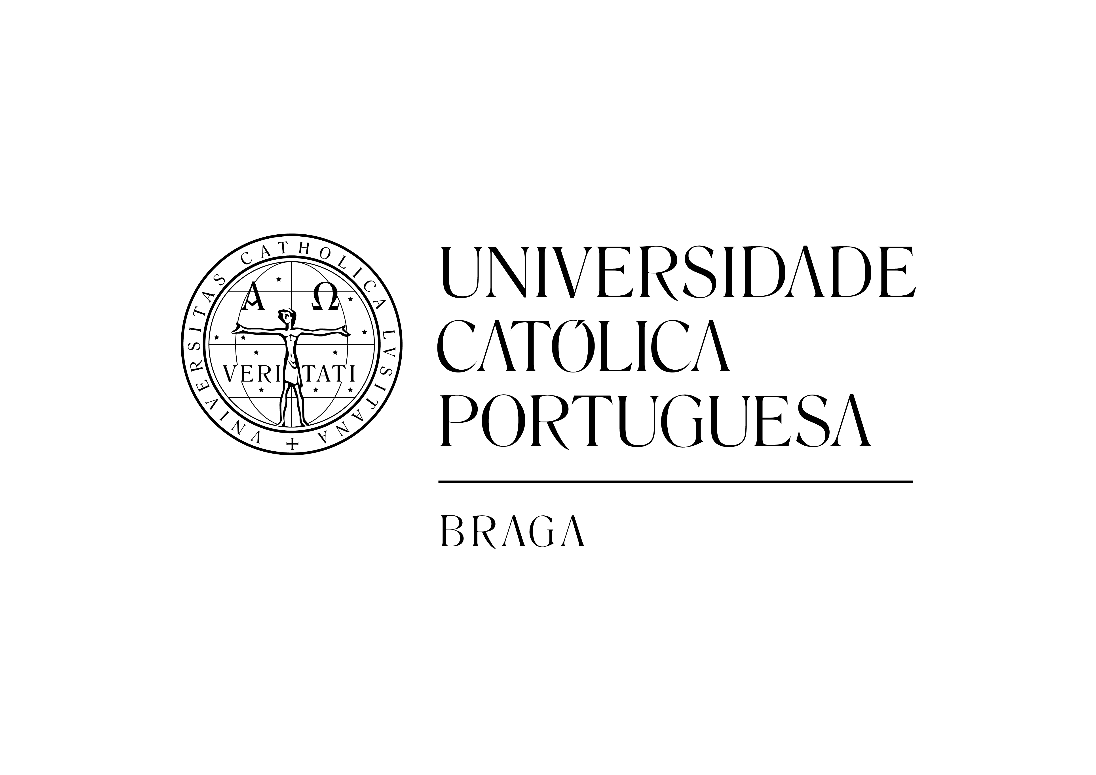 Faculdade de Filosofia e Ciências SociaisSetembro 2015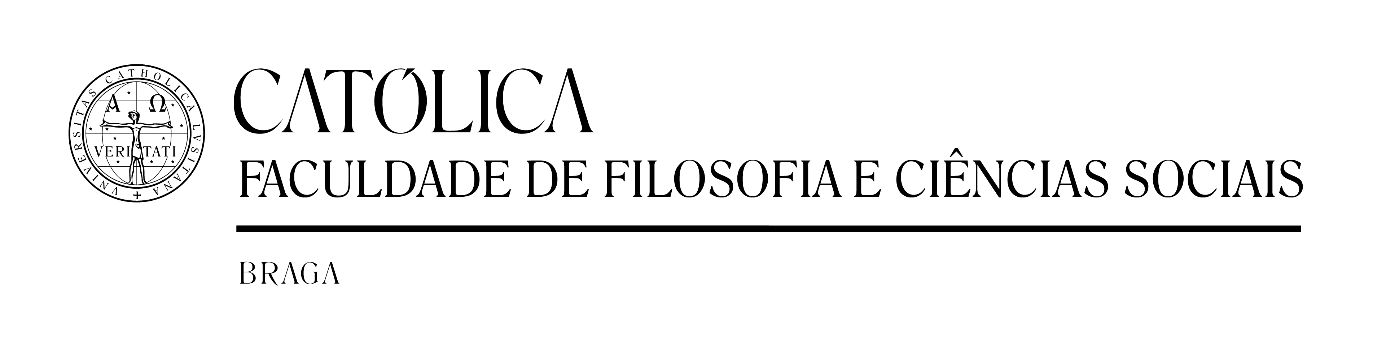 Relatório de EstágioApresentado à Universidade Católica Portuguesa para obtenção do grau de mestre em ………………………………………….Nome CompletoRelatório de Estágio Local de Estágio: ………………….Relatório de estágio apresentado à Universidade Católica Portuguesa para obtenção do grau de mestre em …………………………………Nome Completo do(a) Candidato(a)Sob a Orientação da Prof.ª Doutora Nome Completo Co-Orientação do Prof. Doutor Nome Completo